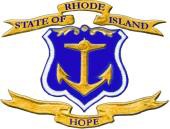 RHODE ISLAND DEPARTMENT OF ELEMENTARY AND SECONDARY EDUCATIONSchool Building Authority Capital Fund ARTS Initiative Request Form LEA:		Invoice Amount:			_Type of Arts: 	___________________________________(Arts Discipline: Visual Arts, Music, Dance, Theatre, Media Arts, Culinary Arts, Design)Type of Service:		(Musical instruments, auditorium upgrades, artists-in-residence, murals, sculptures, professional development, individual sponsorships, audio/visual or culinary equipment, and other investments)Number of Students Impacted: ________________________(If Available)Dollars Spent per student: ____________________________(If Available)Area in use: _________________________(Location)Vendor Name: _____________________RI Vendor:  Yes_______ No ______List number of Full Time Arts Instructors within your district: __________Please describe how these funds will be used:__________________________________________________________________________________________________________________________________________________________________________Describe how these funds will impact your student and community engagement:RHODE ISLAND DEPARTMENT OF ELEMENTARY AND SECONDARY EDUCATIONSchool Building Authority Capital Fund ARTS Initiative Request Form Please provide photos of the work completedCERTIFICATION:I certify that the above information is correct to the best of my knowledge and belief and that the invoice amount is for the benefit of students.	Below this Line - For Internal Use Only	School Building Authority at the Rhode Island Department of Education VerificationDate	Verification1.  School Building Authority				Superintendent’s SignatureDate